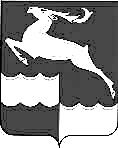 АДМИНИСТРАЦИЯ КЕЖЕМСКОГО РАЙОНАКРАСНОЯРСКОГО КРАЯРАСПОРЯЖЕНИЕ00.00.2020	№ 00-р                                            г. КодинскО проведении районного конкурса «Лоскутковое Знамя Великой Победы», посвященного 75-летию Победы  в Великой Отечественной войне 1941-1945гг.С целью формирования у молодого поколения патриотических ценностей и чувства уважения к героическому прошлому России, подвигам советского народа в годы Великой Отечественной войны 1941-1945 годов, в соответствии со ст. 17, 18, 30.3, 32 Устава Кежемского района:Провести с 20 марта по 09 мая 2020 года районный конкурс «Лоскутковое Знамя Великой Победы», посвященного 75-летию Победы  в Великой Отечественной войне 1941-1945гг. (далее - Конкурс).Утвердить Положение о проведении Конкурса согласно приложению.Муниципальному казенному учреждению «Управление по культуре, спорту, туризму и молодежной политике Кежемского района» (Т.С.Тимонина), Муниципальному казенному учреждению «Управление образования Кежемского района» (Л.Н. Перетягина) обеспечить активное участие муниципальных учреждений города и района в Конкурсе.Муниципальному казенному учреждению «Управление по культуре, спорту, туризму и молодежной политике Кежемского района» (Т.С.Тимонина) организовать освещение Конкурса в средствах массовой информации.Контроль за исполнением распоряжения оставляю за собой.Распоряжение вступает в силу со дня подписания.Исполняющий полномочияГлавы района	                                                                               О.И. Зиновьев		Приложение к распоряжению Администрации районаот 00.02.2020 № 00-рПОЛОЖЕНИЕо проведении районного конкурса, посвященного 75-летию Победы  в Великой Отечественной войне 1941-1945гг.«Лоскутковое Знамя Великой Победы» 1. Общие положенияРайонный конкурс «Лоскутковое Знамя Великой Победы» (далее - Конкурс) проводится в преддверии празднования 75-ой годовщины Победы в Великой Отечественной войне.Настоящее Положение определяет цель и задачи Конкурса, категории его участников.Учредителем Конкурса является Администрация Кежемского района, организаторами Конкурса являются Муниципальное казенное учреждение «Управление по культуре, спорту, туризму и молодежной политики Кежемского района», Муниципальное казенное учреждение «Управление образования Кежемского района», Муниципальное бюджетное учреждение культуры «Кежемский историко-этнографический музей имени Ю.С. Кулаковой»Организаторы координируют исполнение порядка проведения Конкурса, участие образовательных учреждений, учреждений культуры, жителей района в Конкурсе, осуществляют сбор материалов участников и обеспечивают условия для проведения Конкурса, определяют состав конкурсной комиссии.2. Цель и задачи Конкурса2.1. Конкурс проводится с целью формирования у молодого поколения патриотических ценностей и чувства уважения к героическому прошлому России, подвигам советского народа в годы Великой Отечественной войны 1941-1945 годов.Основные задачи Конкурса:повысить значимость подвига и героизма, проявленного в годы Великой Отечественной войны 1941-1945 годов, посредством их отображения в художественной и прикладной форме на лоскутках ткани;изготовить полотно «Лоскутковое Знамя Великой Победы» из фрагментов ткани, символизирующее единство народа и всеобщее понимание ценности Великой Победы;пронести изготовленное из лоскутков «Знамя Великой Победы» во время торжественного прохождения колонны «Бессмертного полка» 09 мая 2020 года в г. Кодинск.Участники Конкурса3. В Конкурсе принимают участие муниципальные учреждения культуры, образования, жители Кежемского района. Участие может быть, как индивидуальным, так и коллективным (классы, группы, молодежные общественные объединения и прочие). Число участников Конкурса не ограничено.  Этапы проведения КонкурсаАкция реализуется в 3 этапа:этап - «Организационный» с 20 марта по 20 апреля 2020 г.На данном этапе участники Конкурса изготавливают фрагмент Знамени и направляют фрагмент и заявку (согласно приложению к Положению) в Кежемский историко-этнографический музей по адресу г. Кодинск, ул. Гидростроителей, 12.этап - «Производственный» с 21 по 30 апреля 2020 годаИз присланных фрагментов Знамени изготавливается полотно «Знамя Великой Победы». этап - Торжественный» 09.05.2020.«Знамя Великой Победы» проносится во время торжественного шествия колонны «Бессмертного полка» в рамках празднования 75-летия Победы в Великой Отечественной войне 1941-1945 годов в г. Кодинск.5. Требование к участию в КонкурсеУчастники Конкурса должны изготовить самостоятельно фрагмент Знамени.Фрагмент Знамени представляет собой тканевое полотно:допустимые размеры - 100см.*100см.;цвет - все оттенки красного;тип ткани - лоскуток должен быть изготовлен на плотной красной ткани, не использовать шелк, атласную ткань. Для удобного соединения всех лоскутков в единое полотно Знамени необходимо предусмотреть кромку по всем сторонам – 3 см.На фрагментах каждый участник должен отразить любыми способами, что для него означает слово «Победа» (Победа советского народа в Великой Отечественной войне 1941-1945 годов).В правом нижнем углу фрагмента Знамени участники Акции должны указать название населенного пункта, название коллектива или Ф.И.О.Права организаторов КонкурсаОрганизаторы имеют право отстранить от участия в Конкурсе в следующих случаях:На присланных фрагментах Знамени отображены символы, несоответствующие Победе в Великой Отечественной войне 1941-1945 годов.Присланные фрагменты Знамени не соответствуют требованиям раздела 5 настоящего положения.7. Оценка конкурсных работ7.1.Члены конкурсной комиссии оценивают работы по следующим критериям:сложность изготовления;качество исполнения;композиционная завершенность;эстетический вид.7.2. Конкурсная комиссия открытым голосованием определяет победителей Конкурса. Подведение итогов Конкурса оформляется протоколом.7.3. Решение жюри принимается большинством голосов ее членов. При равенстве голосов решающим является голос председателя  жюри.8. Подведение итогов, награждение8.1. Работа конкурсной комиссии по выявлению победителей среди участников Конкурса пройдет в период с 6 мая по 8 мая 2020 года. 8.2. По итогам Конкурса конкурсная комиссия присуждает 3 призовых места. Победители Конкурса награждаются дипломами I, II, III степени. Участникам Конкурса вручаются дипломы участников конкурса. Время и место награждения будет сообщено дополнительно.8.4. Конкурсные работы победителей возврату не подлежат. Единое Лоскутковое Знамя Великой Победы передается на хранение в Кежемский историко-этнографический музейФинансирование КонкурсаРасходы, связанные с изготовлением Лоскуткового Знамени Великой Победы, несут участники Конкурса.10.Контактная информацияМуниципальное казенное учреждение «Управление по культуре, спорту, туризму и молодежной политике Кежемского района»:Координаторы – Тимонина Татьяна Станиславовна, тел: 2-19-67                         -  Юрина Оксана Валерьевна, тел: 2-19-68Муниципальное казенное учреждение «Управление образования Кежемского района»:Координаторы – Перетягина Любовь Николаевна, тел: 2-12 42                         -  Фалилеева  Ольга Анатольевна, тел: 2-19 14Муниципальное бюджетное учреждение культуры «Кежемский историко-этнографический музей имени Ю.С. Кулаковой»Координатор – Калинина Елена Юрьевна, тел: 7-03-90Приложение К ПоложениюЗаявка на участие в Конкурсе «Лоскутковое Знамя Великой Победы»Полное наименование учреждения (ФИО участника)ФИО руководителя учрежденияУчастник конкурса: (класс, группа, ФИО участников творческой группы и индивидуальных участников)Контактный телефон руководителя или участника 